«Balz ZollikerZeughausstrasse 246020 Sursee»«In der Sache Zolliker .\. Harmonia»Sehr geehrter Herr ZollikerIn der Beilage stelle ich Ihnen den Entwurf der Klageschrift im Verfahren gegen XX zu. Ich bitte Sie, die Klageschrift zu prüfen und mir allfällige Einwände mitzuteilen. Nachfolgend …Unser Hauptargument …Auf der anderen Seite gibt es aber auch einige Punkte, die gegen uns sprechen und unsere Position schwächen. …Meines Erachtens …[Geben Sie die Grussformel ein]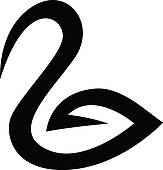 